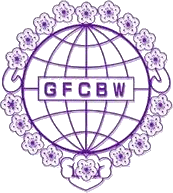 世界華人工商婦女企管協會總會Global Federation of Chinese Business Women2015 世界年會人和，奉獻，傳承，共榮2015 年11月6日高爾夫球聯誼賽報名表Industry Hills Golf Club 1 Industry Hills Parkway City of Industry, CA 91744TEL：626-810-4653活動目的：總會貼心特於會員開會期間，為會員的眷屬親友安排聯誼球賽。報名資格：僅限本會會員眷屬親友參加。姓    名所屬分會名稱性    別差    點費    用每人$120美元 (含果嶺費、午餐、球車)        當日繳交每人$120美元 (含果嶺費、午餐、球車)        當日繳交每人$120美元 (含果嶺費、午餐、球車)        當日繳交球    具自備球具、球鞋 (亦可在球場租用球具)費用$50（10/29/2015預訂）自備球具、球鞋 (亦可在球場租用球具)費用$50（10/29/2015預訂）自備球具、球鞋 (亦可在球場租用球具)費用$50（10/29/2015預訂）聯絡電話 電話:                     手機: 電話:                     手機: 電話:                     手機:Email報名截止日期 2015年 09月 28日 2015年 09月 28日 2015年 09月 28日集合時間地點11月06日上午9:00分於The Westin Bonaventure Lobby集合9:15分準時出發11月06日上午9:00分於The Westin Bonaventure Lobby集合9:15分準時出發11月06日上午9:00分於The Westin Bonaventure Lobby集合9:15分準時出發聯絡人江瑞瀛 626-641-4729     趙善儀 323-816-9636江瑞瀛 626-641-4729     趙善儀 323-816-9636江瑞瀛 626-641-4729     趙善儀 323-816-9636請在報名截止日(2015年 09月 28日)前將報名表以Email或傳真方式報名。 Email:secretary.gfcbwscc@gmail.com，Fax：323-278-8078，TEL：323-278-8080 為響應環保，請儘量以Email報名，謝謝。請在報名截止日(2015年 09月 28日)前將報名表以Email或傳真方式報名。 Email:secretary.gfcbwscc@gmail.com，Fax：323-278-8078，TEL：323-278-8080 為響應環保，請儘量以Email報名，謝謝。請在報名截止日(2015年 09月 28日)前將報名表以Email或傳真方式報名。 Email:secretary.gfcbwscc@gmail.com，Fax：323-278-8078，TEL：323-278-8080 為響應環保，請儘量以Email報名，謝謝。請在報名截止日(2015年 09月 28日)前將報名表以Email或傳真方式報名。 Email:secretary.gfcbwscc@gmail.com，Fax：323-278-8078，TEL：323-278-8080 為響應環保，請儘量以Email報名，謝謝。